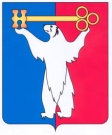 	АДМИНИСТРАЦИЯ ГОРОДА НОРИЛЬСКА КРАСНОЯРСКОГО КРАЯПОСТАНОВЛЕНИЕ09.07.2020	г. Норильск	     № 347О внесении изменений в постановление Администрации города Норильска 
от 15.09.2011 № 435В целях урегулирования отдельных вопросов, связанных с осуществлением контроля за деятельностью муниципальных учреждений муниципального образования город Норильск,ПОСТАНОВЛЯЮ:1. Внести в Порядок осуществления контроля за деятельностью муниципальных бюджетных, казенных и автономных учреждений муниципального образования город Норильск, утвержденный постановлением Администрации города Норильска от 15.09.2011 № 435 (далее – Порядок), следующие изменения:Абзац второй пункта 2.1.1 Порядка изложить в следующей редакции:«- Управление экономики Администрации города Норильска и Финансовое управление Администрации города Норильска (последнее - в части предварительного муниципального финансового контроля) - в отношении МКУ «Управление муниципальных закупок», МАУ «Центр развития туризма»;».Абзац пятый пункта 2.1.2 Порядка изложить в следующей редакции:«- Управление имущества Администрации города Норильска - в отношении МКУ «Управление муниципальных закупок», МАУ «Центр развития туризма»;».Абзац второй пункта 2.1.3 Порядка изложить в следующей редакции:«- Управление экономики Администрации города Норильска - в отношении МКУ «Управление муниципальных закупок», МАУ «Центр развития туризма»;». Дополнить пункт 2.1.4 Порядка абзацем пятым следующего содержания:«- Управление экономики Администрации города Норильска – в отношении МАУ «Центр развития туризма».».Пункт 2.1.5 Порядка изложить в следующей редакции: «2.1.5. Указанным в абзаце девятом пункта 2 настоящего Порядка:- Отдел финансирования, учета и отчетности Администрации города Норильска – в отношении МАУ «Информационный центр «Норильские новости», МБУ «Автохозяйство», МАУ «Центр развития туризма».».Пункт 2.1.7 Порядка изложить в следующей редакции:«2.1.7. Указанным в абзаце одиннадцатом пункта 2 настоящего Порядка:- Управление экономики Администрации города Норильска - в отношении МАУ «Центр развития туризма», МБУ «Автохозяйство»;- Управление общественных связей Администрации города Норильска – в отношении МАУ «Информационный центр «Норильские новости».».2. Опубликовать настоящее постановление в газете «Заполярная правда» и разместить его на официальном сайте муниципального образования город Норильск.Глава города Норильска							          Р.В. Ахметчин